DERS BİLGİLERİDERS BİLGİLERİDERS BİLGİLERİDERS BİLGİLERİDERS BİLGİLERİDERS BİLGİLERİDersKoduYarıyılT+U SaatKrediAKTS Ceza Usul Hukuku IILAW 412 8 2+1 3 3 Ön Koşul DersleriDersin DiliTürkçe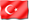 Dersin SeviyesiLisansDersin TürüZorunluDersin Koordinatörü Yrd. Doç. Dr. Onur ÖzcanDersi Verenler Yrd. Doç. Dr. Onur ÖzcanDersin Yardımcıları Ar. Gör. Ülkem Cansu Aygün Karakoyunlu Ar. Gör. Eşref Barış Börekçi Ar. Gör. Ece Çağlayan Candelen Dersin Amacı Ceza Muhakemesinde özellikle kovuşturma aşamasının ilkeleri ve kuralları ile kanun yolu yargılamasına ilişkin hükümlerin, teori ile uygulamanın karşılaştırılması suretiyle açıklanmasıDersin İçeriği Bu dersin kapsamında, iddianame, kamu davasına katılma, mahkemelerin görev ve yetkisi, hakimin reddi, muhakeme işlemleri, tebligat ve süreler, duruşma, kanun yolları  gibi konular ele alınmaktadırDersin Öğrenme ÇıktılarıProgram Öğrenme ÇıktılarıÖğretim YöntemleriÖlçme Yöntemleri1) Ceza kovuşturmasına hâkim ilkeleri ifade eder,1,2,3,4,9,10,111,2,3A2) Delil kavramını, delillerin elde edilme, ileri sürülme ve değerlendirilme esaslarını açıklar,1,2,3,9,10,111,2,3,4A, C3) Ceza muhakemesi tedbirlerini, koşullarını ve uygulama usullerini tespit eder,1,2,3,4,9,101,2,3,4A, C4) Ceza kovuşturmasına ilişkin bir problemi içeren bir olaya uygulanabilecek normları belirler,1,2,3,4,9,10,111,2,3,4A5) Mevzuat ve uygulamada yer alan sorunları tartışarak çözüm yolları getirme becerilerini kazanır.1,3,4,5,9,10,111,2,3A, CÖğretim Yöntemleri:1: Anlatım, 2: Soru-Cevap, 3: Tartışma 4: Pratik ÇalışmaÖlçme Yöntemleri:A: Sınav B: Sunum C: ÖdevDERS AKIŞIDERS AKIŞIDERS AKIŞIHaftaKonularÖn Hazırlık1Uzlaşma, Önödeme, Kamu Davasının Açılmasının Ertelenmesi2Kamu Davası Açılmasına Yer Olmadığına İlişkin Karar, İddianame, İddianamenin Kabulü3Mahkemelerin Görev ve Yetkisi4Uyuşmazlıklar Arası Bağlantı ve Muhakemelerin Birleştirilmesi 5Muhakeme şartları6Kovuşturma evresinde süjeler, hakimin reddi, davaya katılma7ARA SINAV8 Muhakeme İşlemi, Muhakeme İşlemlerinin Bildirimi ve Muhakeme İşlemlerinde Süre9Duruşma Hazırlığı Evresi10Duruşma Evresi, Özellikleri ve Yürüyüşü11Hüküm ve Hükmün Açıklanmasının Geri Bırakılması12Kanun Yolları I - İtiraz13Kanun Yolları II- İstinaf, Temyiz14Olağanüstü Kanun YollarıKAYNAKLARKAYNAKLARDers KitabıKunter / Yenisey / Nuhoğlu; Muhakeme Hukuku Dalı Olarak Ceza Muhakemesi HukukuDiğer KaynaklarCentel / Zafer; Ceza Muhakemesi Hukuku, 9.b., Seçkin, Ankara 2012Ünver / Hakeri; Ceza Muhakemesi HukukuÖzbek / Kanbur / Doğan / Bacaksız / Tepe; Ceza Muhakemesi HukukuMATERYAL PAYLAŞIMI MATERYAL PAYLAŞIMI DökümanlarÖdevlerSınavlarDEĞERLENDİRME SİSTEMİDEĞERLENDİRME SİSTEMİDEĞERLENDİRME SİSTEMİYARIYIL İÇİ ÇALIŞMALARISIRAKATKI YÜZDESİVize1100Toplam100Finalin Başarıya Oranı60Yıl içinin Başarıya Oranı40Toplam100DERS KATEGORİSİUzmanlık / Alan DersleriDERSİN PROGRAM ÇIKTILARINA KATKISIDERSİN PROGRAM ÇIKTILARINA KATKISIDERSİN PROGRAM ÇIKTILARINA KATKISIDERSİN PROGRAM ÇIKTILARINA KATKISIDERSİN PROGRAM ÇIKTILARINA KATKISIDERSİN PROGRAM ÇIKTILARINA KATKISIDERSİN PROGRAM ÇIKTILARINA KATKISIDERSİN PROGRAM ÇIKTILARINA KATKISINoProgram Öğrenme ÇıktılarıKatkı DüzeyiKatkı DüzeyiKatkı DüzeyiKatkı DüzeyiKatkı DüzeyiKatkı DüzeyiNoProgram Öğrenme Çıktıları123451Hukuki sorunları algılayıp, çözme becerisine, analitik ve eleştirel düşünce yetisine sahip olmakX2Yaşam boyu öğrenme yaklaşımı çerçevesinde, hukuk alanında edinilen bilgileri yenilemeye ve sürekli geliştirmeye yönlendirmekX3Hukuk alanında bilimsel kaynaklara, yargı içtihatlarına hakim olmak, ulusal ve uluslararası alanda karşılaştırmalı hukuk analizleri yapabilmekX4Uzlaşma seçeneklerini geliştirebilmek, yaratıcı ve yenilikçi çözümler üretebilmekX5Hukuk alanında edinilen bilgilerin, sosyal ve iktisadi alana aktarılmasını sağlayan kapsayıcı ve karşılaştırmalı bilgilerle donanımlı olmak, disiplinler arası analiz yetisine sahip olmakX6Küresel ekonominin hukuki sorunlarını algılayıp çözme becerisine sahip olmakX7İngilizceyi kullanarak, güncel hukuki konularda bilgi sahibi olmakX8İkinci bir yabancı dili orta düzeyde kullanabilmekX9Hukuk biliminin mesleki ve bilimsel etik ilkeleri yanında, toplumsal etik değerlere de sahip olmakX10Hukuk alanında etkin yazma, konuşma ve dinleme becerisine sahip olmakX11Bireysel ve/veya ekip çalışması içinde açık fikirli, karşıt görüşlere müsamahalı, yapıcı, özgüven ve sorumluluk sahibi olmak, etkin ve verimli çalışmakXAKTS / İŞ YÜKÜ TABLOSUAKTS / İŞ YÜKÜ TABLOSUAKTS / İŞ YÜKÜ TABLOSUAKTS / İŞ YÜKÜ TABLOSUEtkinlikSAYISISüresi
(Saat)Toplam
İş Yükü
(Saat)Ders Süresi (Sınav haftası dahildir: 14x toplam ders saati)14342Sınıf Dışı Ders Çalışma Süresi(Ön çalışma, pekiştirme)14     228Ara Sınav122Final133Toplam İş Yükü75Toplam İş Yükü / 25 (s)3Dersin AKTS Kredisi3